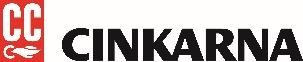 HERBOCID XLŠt. šarže: ATA102401      Rok uporabe podaljšan: 12/2022HERBOCID XLŠt. šarže: ATA102401      Rok uporabe podaljšan: 12/2022      HERBOCID XLŠt. šarže: ATA102401      Rok uporabe podaljšan: 12/2022      HERBOCID XLŠt. šarže: ATA102401      Rok uporabe podaljšan: 12/2022      HERBOCID XLŠt. šarže: ATA102401      Rok uporabe podaljšan: 12/2022      HERBOCID XLŠt. šarže: ATA102401      Rok uporabe podaljšan: 12/2022      HERBOCID XLŠt. šarže: ATA102401      Rok uporabe podaljšan: 12/2022      HERBOCID XLŠt. šarže: ATA102401      Rok uporabe podaljšan: 12/2022      HERBOCID XLŠt. šarže: ATA102401      Rok uporabe podaljšan: 12/2022      HERBOCID XLŠt. šarže: ATA102401      Rok uporabe podaljšan: 12/2022      HERBOCID XLŠt. šarže: ATA102401      Rok uporabe podaljšan: 12/2022      HERBOCID XLŠt. šarže: ATA102401      Rok uporabe podaljšan: 12/2022      HERBOCID XLŠt. šarže: ATA102401      Rok uporabe podaljšan: 12/2022      HERBOCID XLŠt. šarže: ATA102401      Rok uporabe podaljšan: 12/2022      HERBOCID XLŠt. šarže: ATA102401      Rok uporabe podaljšan: 12/2022      HERBOCID XLŠt. šarže: ATA102401      Rok uporabe podaljšan: 12/2022      HERBOCID XLŠt. šarže: ATA102401      Rok uporabe podaljšan: 12/2022      HERBOCID XLŠt. šarže: ATA102401      Rok uporabe podaljšan: 12/2022      HERBOCID XLŠt. šarže: ATA102401      Rok uporabe podaljšan: 12/2022      HERBOCID XLŠt. šarže: ATA102401      Rok uporabe podaljšan: 12/2022      HERBOCID XLŠt. šarže: ATA102401      Rok uporabe podaljšan: 12/2022      HERBOCID XLŠt. šarže: ATA102401      Rok uporabe podaljšan: 12/2022      HERBOCID XLŠt. šarže: ATA102401      Rok uporabe podaljšan: 12/2022      HERBOCID XLŠt. šarže: ATA102401      Rok uporabe podaljšan: 12/2022      HERBOCID XLŠt. šarže: ATA102401      Rok uporabe podaljšan: 12/2022      HERBOCID XLŠt. šarže: ATA102401      Rok uporabe podaljšan: 12/2022      HERBOCID XLŠt. šarže: ATA102401      Rok uporabe podaljšan: 12/2022      HERBOCID XLŠt. šarže: ATA102401      Rok uporabe podaljšan: 12/2022      HERBOCID XLŠt. šarže: ATA102401      Rok uporabe podaljšan: 12/2022      HERBOCID XLŠt. šarže: ATA102401      Rok uporabe podaljšan: 12/2022      HERBOCID XLŠt. šarže: ATA102401      Rok uporabe podaljšan: 12/2022      HERBOCID XLŠt. šarže: ATA102401      Rok uporabe podaljšan: 12/2022      HERBOCID XLŠt. šarže: ATA102401      Rok uporabe podaljšan: 12/2022      HERBOCID XLŠt. šarže: ATA102401      Rok uporabe podaljšan: 12/2022      HERBOCID XLŠt. šarže: ATA102401      Rok uporabe podaljšan: 12/2022      HERBOCID XLŠt. šarže: ATA102401      Rok uporabe podaljšan: 12/2022      HERBOCID XLŠt. šarže: ATA102401      Rok uporabe podaljšan: 12/2022      HERBOCID XLŠt. šarže: ATA102401      Rok uporabe podaljšan: 12/2022      HERBOCID XLŠt. šarže: ATA102401      Rok uporabe podaljšan: 12/2022      HERBOCID XLŠt. šarže: ATA102401      Rok uporabe podaljšan: 12/2022      HERBOCID XLŠt. šarže: ATA102401      Rok uporabe podaljšan: 12/2022      HERBOCID XLŠt. šarže: ATA102401      Rok uporabe podaljšan: 12/2022      HERBOCID XLŠt. šarže: ATA102401      Rok uporabe podaljšan: 12/2022      HERBOCID XLŠt. šarže: ATA102401      Rok uporabe podaljšan: 12/2022      